В Лефортовский районный суд города Москвы105120, г. Москва, Андроньевская пл., д.5/9Истец: Г.Я.С.Представитель истца: Городилов Никита Сергеевичадрес для корреспонденции: 129626, г. Москва, Проспект мира д. 102, стр. 30, БЦ «Парк мира» Адвокатское бюро г. Москвы «АлександрКурьянов и партнёры» тел.: 8 (495) 664-55-96Ответчик: ООО «Стильный Ремонт»ИНН: 9722004480ОГРН: 1217700321630Место нахождения: 111024, город Москва, Авиамоторная ул, д. 50стр.  1, этаж/ком/помещ. подвал/а,б/I ком. 26Дело  Судья: ВОЗРАЖЕНИЯотносительно назначения судебной экспертизыЛефортовский районный суд города Москвы в составе судьи Ш.Н.Н. рассматривает гражданское дело № 02, начатое по иску Г.Я.С. к Обществу с ограниченной ответственностью «Стильный Ремонт» о взыскании убытков, причиненных некачественным выполнением работ в соответствии с Законом РФ «О защите прав потребителей».	Как указано в Постановлении Конституционного Суда РФ от 20 июля 2023 г. № 43-П, Информация Конституционного Суда России от 20 июля 2023 г., до внесения законодателем изменений в абзац 2 ч. 2 ст. 85 и ст. 96 ГПК РФ решение о назначении экспертизы должно приниматься только после внесения стороной (сторонами) на счет суда суммы в размере оплаты экспертизы либо после рассмотрения вопроса о последствиях невнесения указанной суммы.Поскольку Ответчик не представил доказательств внесения на депозит суда денежных средств на проведение судебной экспертизы, в удовлетворении его ходатайства надлежит отказать.Представитель Истца                                                                  _____________/ Городилов Н.С.14.05.2024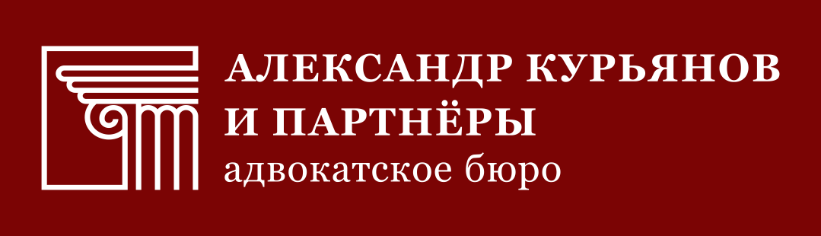 Адвокатское бюро г. Москвы «Александр Курьянов и партнёры» 129626, г. Москва, проспект Мира, д. 102, стр. 30тел.: 8(495)664-55-96, 8(925)664-55-76msk-legal.ru, info@msk-legal.ru 